
РЕШЕНИЕ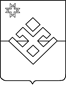 Совета депутатов муниципального образования «Бурановское» О рассмотрении заявления жителей улицы Березовая с. Яган-Докья      Принято Советом депутатов муниципального     образования «Бурановское» 20 мая  2020 года         Рассмотрен заявление жителей улицы Березовая с. Яган-Докья, , руководствуясь Уставом муниципального образования «Бурановское», Совет депутатов муниципального образования «Бурановское»     РЕШАЕТ:    1. На основания решения Совета депутатов муниципального образования «Бурановское» №23-6-132 от 26 сентября  2019 года,  произвести  ремонт  дороги  улицы Березовая с. Яган-Докья при софинансировании жителей улицы согласно решения, в первую очередь.    Глава муниципального образования    «Бурановское»                                                                          Н.В.Девятова   с.Яган-Докья от 20 мая  2020 года   № 27-3-159